Je mehr Elektronen (Ladungsträger) in einer Sekunde durch einen Leiter (Leiterquerschnitt) fließen, desto größer ist die Stärke des elektrischen Stromes. Die Stärke eines elektrischen Stromes bezeichnen wir als die Stromstärke.Definition: Die elektrische Stromstärke gibt an, wie viel Elektronen sich in jeder Sekunde durch den Querschnitt eines elektrischen Leiters bewegen.Formelzeichen (Symbol): I, gemessen wird I in der Einheit: ein Ampere (1 A).                           Ein Ampere = 1000 Milliampere (1 A = 1 000 mA)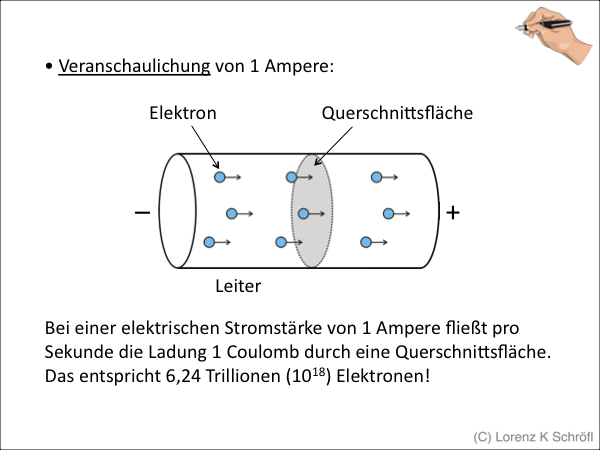 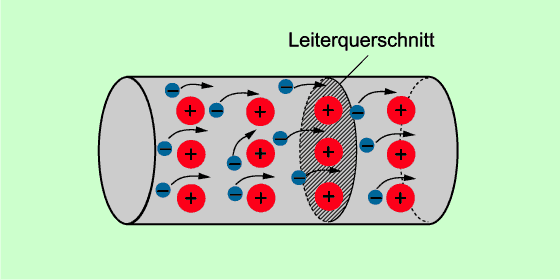 Wie schnell bewegen sich die Elektronen im Stromleiter?                                                                                             Überraschung! Anders als man denken würde, bewegen sich die Elektronen im Stromleiter sehr, sehr langsam. Sie sind nicht viel schneller als 0,1 mm/s, heißt, sie legen in einer Sekunde nur einen Zehntelmillimeter zurück – um einen Millimeter in der Leitung voranzukommen benötigen sie also etwa 10 Sekunden!Wie man die elektrische Stromstärke I misst.                                                                                                                    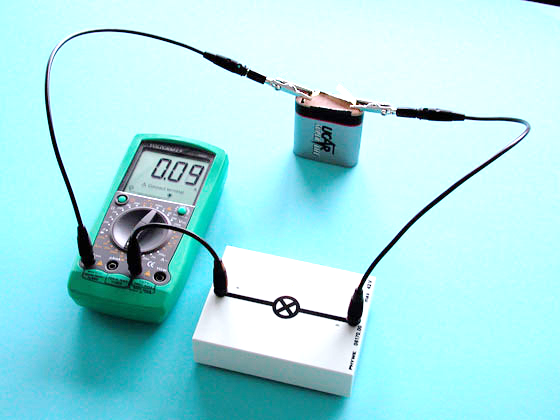 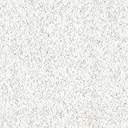 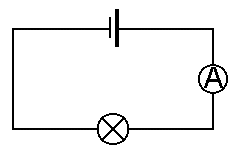 